Тренируем пальчики!воспитатель Демби О.В.	В рамках работы по самообразованию я  собираю  различные варианты  пальчиковых игр с учетом возрастных особенностей детей. Эти игры  я включаю в режимные моменты по программе  Н.М.Крыловой «Детский сад- дом радости».	Мною подобраны и изготовлены различные упражнения для развития мелкой моторики руки. С помощью этих игр происходит самомассаж  пальчиков и кистей рук ребенка.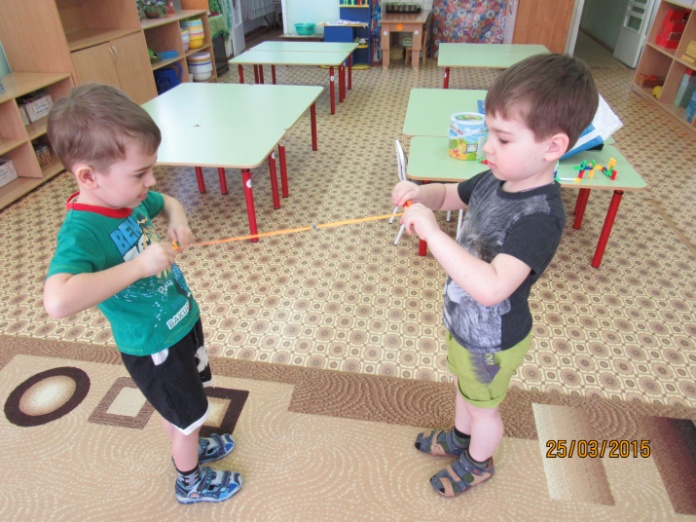 1.Игра «Кто быстрее добежит до бусинки». В этой игре используются обычные шестигранные цветные карандаши и обычная цветная тесьма. 2.Кубики с различной фактурной поверхностью.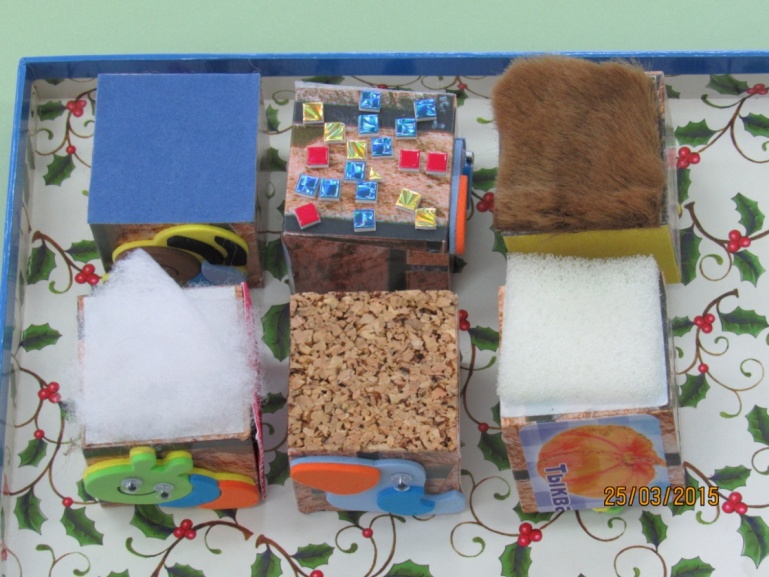 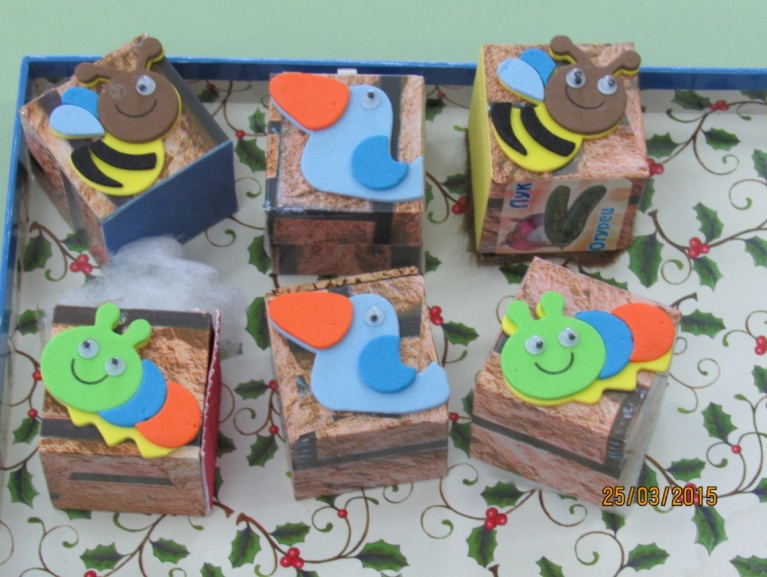 3.Тренировать мелкую моторику рук можно с помощью обычных бусинок , нанизывая их на нитку.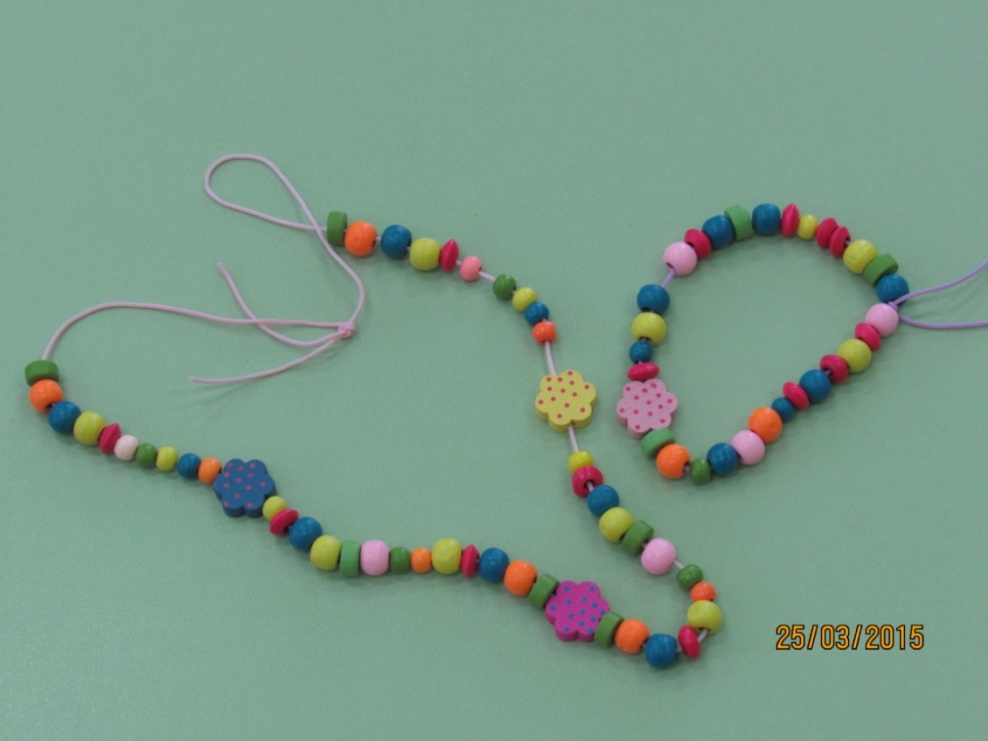 Или использовать для этого цветные макаронинки.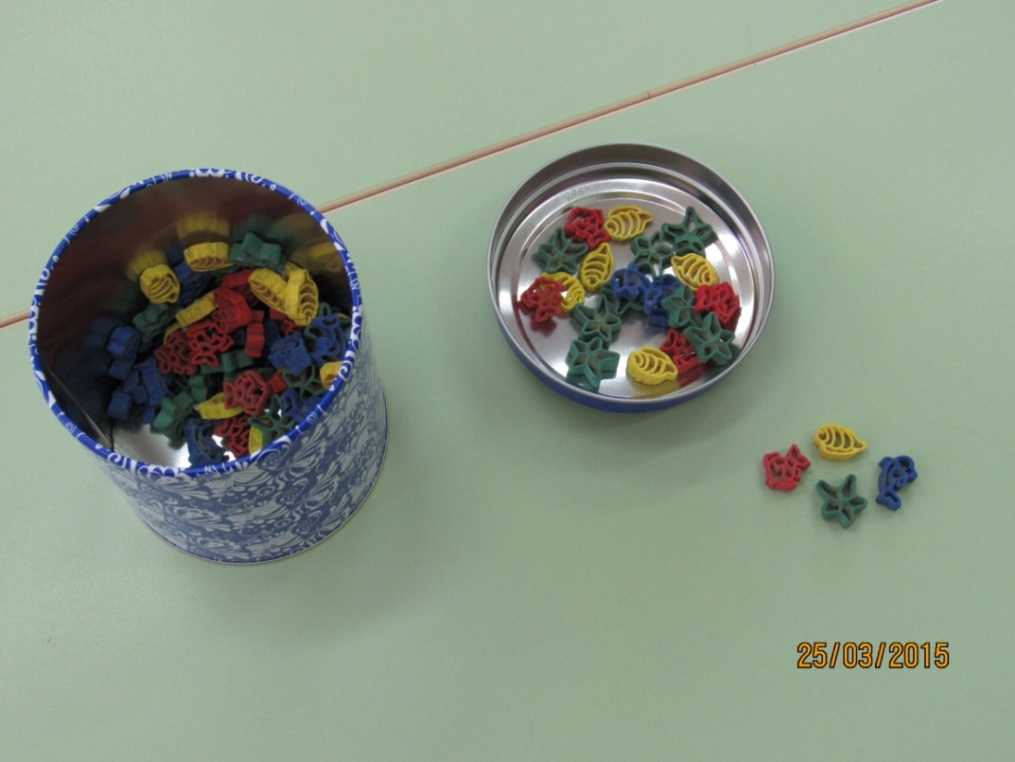 А можно выкладывать из цветных макарон различные изображения –аппликации.5.Всем хорошо знакомы всевозможные шнуровки.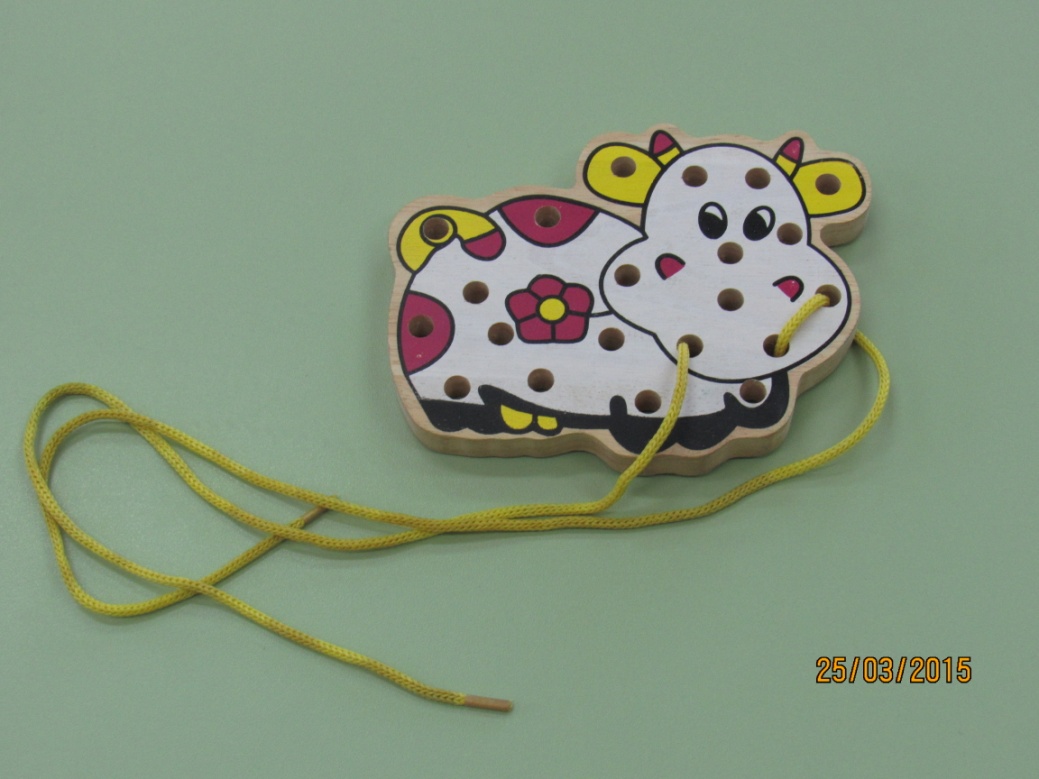 6.Кручение давно забытых игрушек-волчков.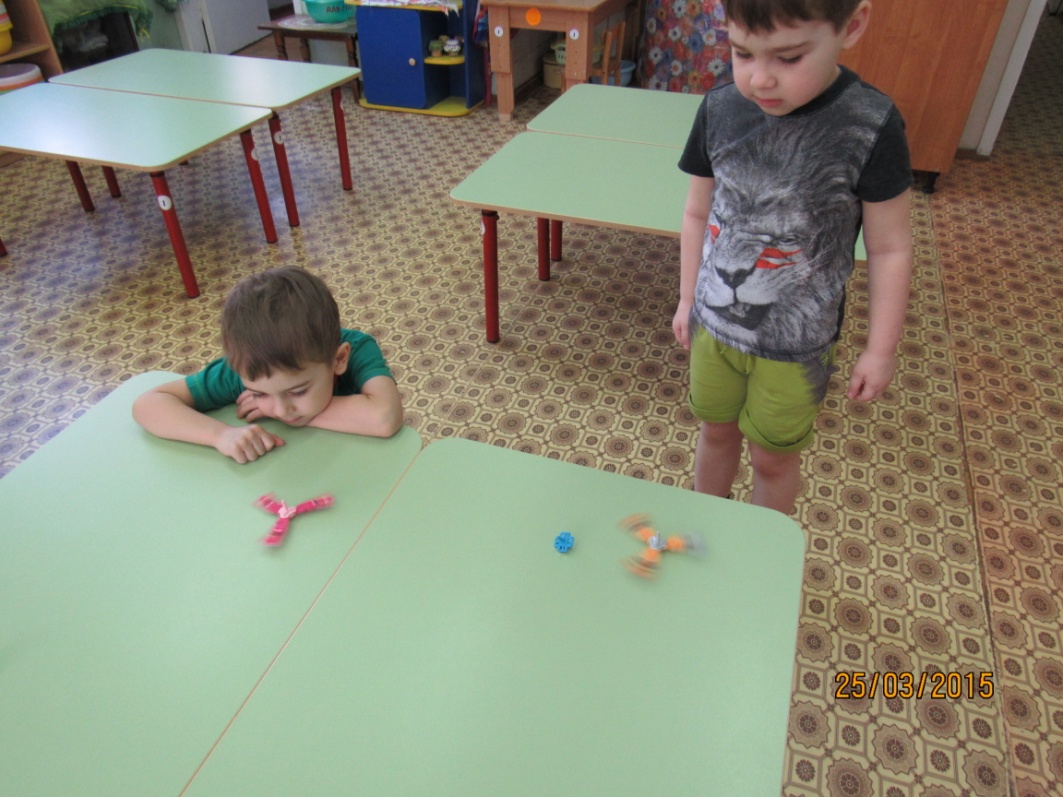 7.Всевозможные виды традиционной и нетрадиционной изо деятельности.  Например , рисование цветным песочком или аппликация из цветной объемной мозаики  , где используются мелкие детали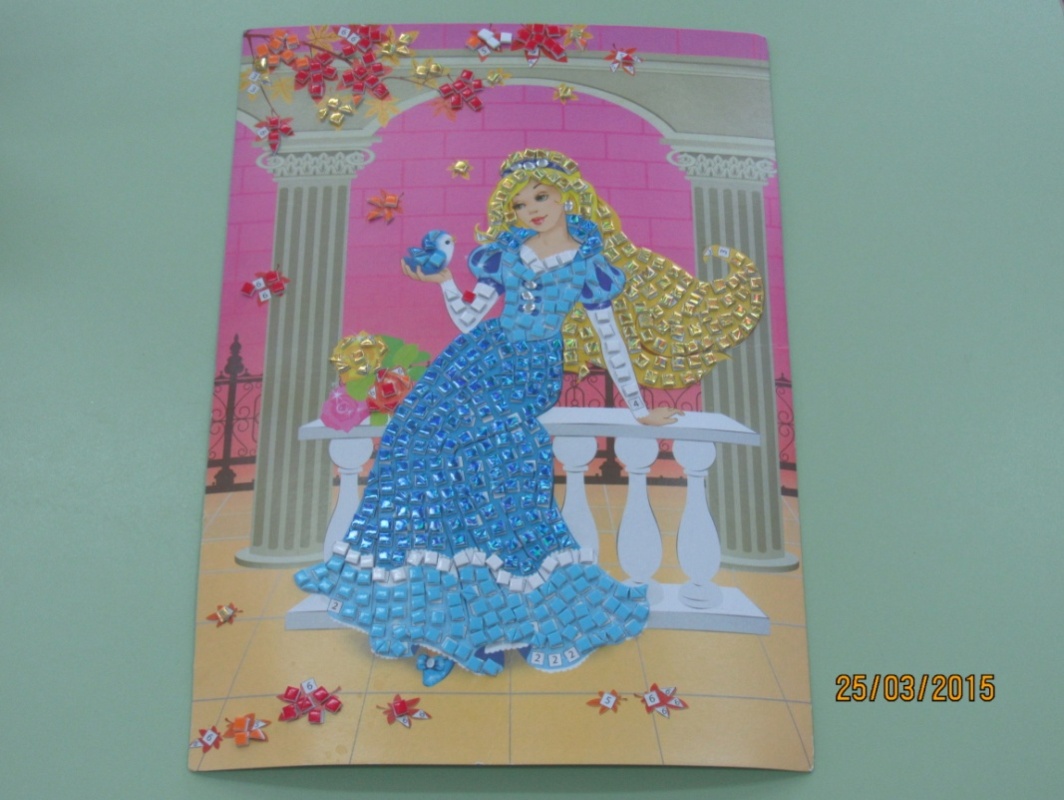 8.Ну и , конечно , сами пальчиковые игры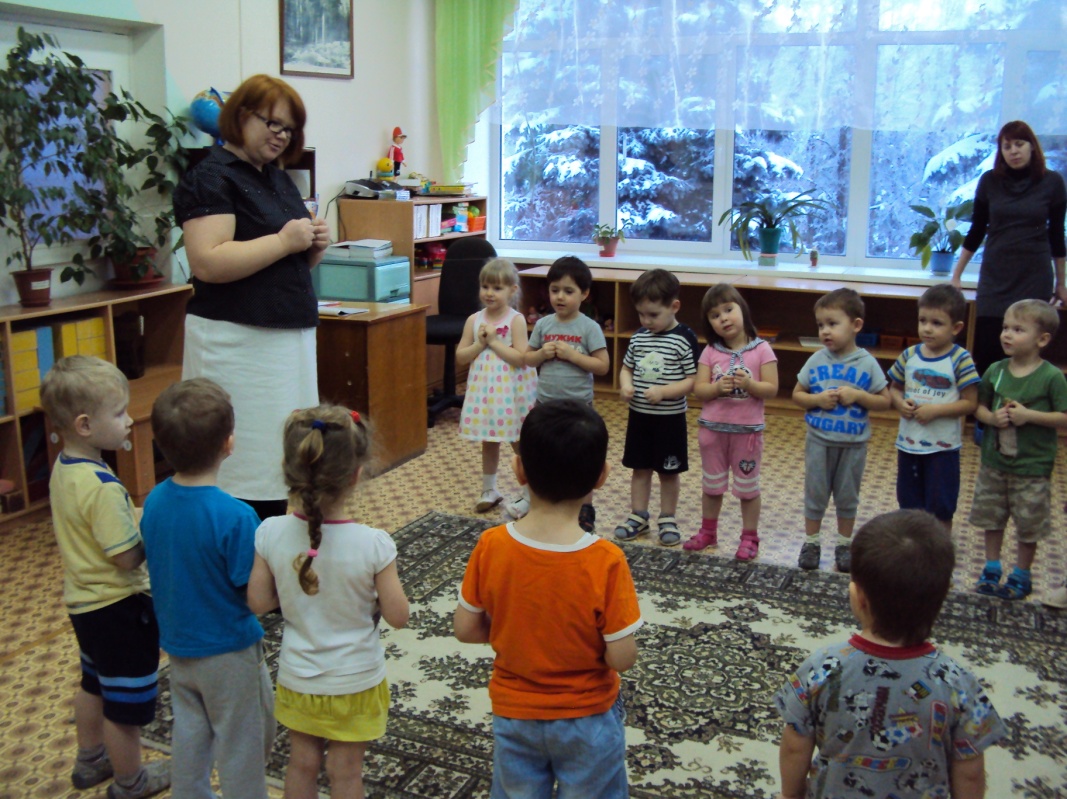 